Департамент образования Ярославской областиОтчет ГПОУ ЯО Ярославского торгово-экономического колледжа о результатах самообследования за 2017 год 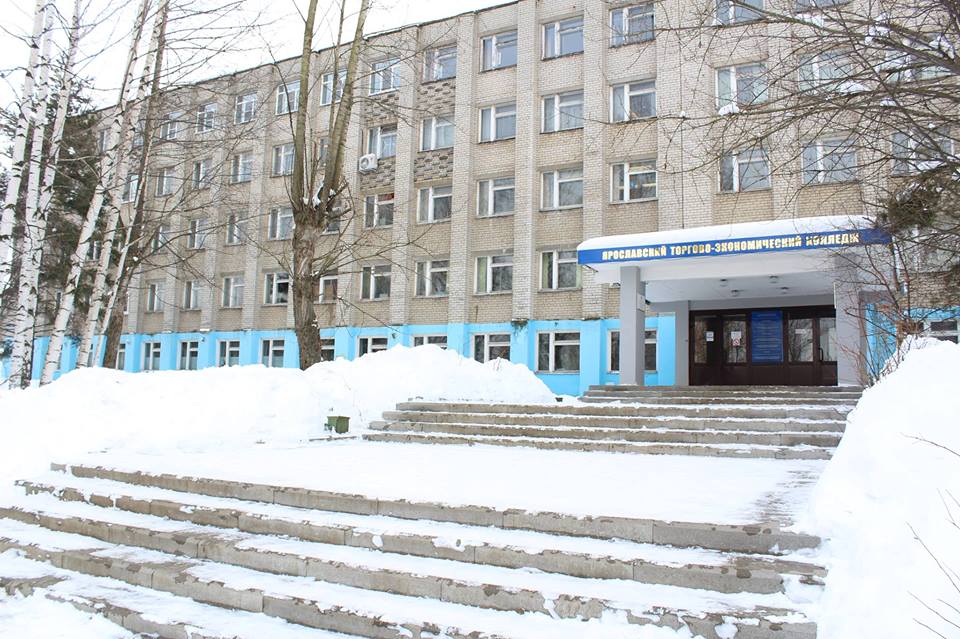 Ярославль, 2018СОДЕРЖАНИЕВведение	3Общие сведения о колледже	4Раздел I. Аналитическая часть	61.Организационно-правовое обеспечение образовательной деятельности	62.Система управления колледжем	93. Содержание и качество подготовки обучающихся	124.Организация учебного процесса	335.Востребованность выпускников (анализ работы службы содействия трудоустройству)	356. Качество кадрового, учебно-методического и библиотечно-информационного обеспечения	377. Качество материально-технической базы колледжа	468.Функционирование внутренней системы оценки качества образования.	47Раздел 2. Анализ основных показателей деятельности колледжа	49Выводы	56ВведениеСамообследование государственного профессионального образовательного учреждения Ярославской области Ярославского торгово-экономического колледжа (далее – колледж) проведено в соответствии с пунктом 3 части 2 статьи 29 Федерального закона от 29 декабря 2012 г. N 273-ФЗ "Об образовании в Российской Федерации", приказом Министерства образования и науки Российской Федерации от 14 июня 2013 года № 462 «Об утверждении Порядка проведения самообследования образовательной организацией», приказом Министерства образования и науки Российской Федерации от 10 декабря 2013 года № 1324 «Об утверждении показателей деятельности образовательной организации, подлежащей самообследованию», Положением о самообследовании ГПОУ ЯО Ярославский торгово-экономический колледж. Целями проведения самообследования являются обеспечение доступности и открытости информации о деятельности колледжа.Сроки, форма проведения самообследования, состав комиссии определены приказом директора колледжа от 10 января 2018 г. № 7-од «О проведении процедуры самообследования». Приказом утвержден план-график проведения самообследования и комиссия по проведению работ по самообследованию в следующем составе: Н.В. Костерина – директор колледжа, председатель комиссии; члены комиссии:Л.В. Шапурина – заместитель директора по учебной работе;И.А. Балабанова – заместитель директора по информационно-методической  работе, О.С. Смирнова – зав. производственным обучением;С.В. Саватенкова – зав. учебной частью;Н.А. Виноградова, В.И. Пономарева, И.А Красотина – зав. отделениями по направлениям подготовки;Ю.Е. Жестокова – методист;С.Б. Довбня – зав. библиотекой.  В процессе самообследования проведена оценка образовательной деятельности, системы управления колледжем, содержания и качества подготовки обучающихся, организации учебного процесса, востребованности выпускников, качества кадрового, учебно-методического, библиотечно-информационного обеспечения, материально-технической базы, функционирования внутренней системы оценки качества образования, а также анализ показателей деятельности колледжа. Отчет ГПОУ ЯО Ярославского торгово-экономического колледжа о результатах самообследования за 2017 год (по состоянию на 1 апреля 2018 г.) размещен на официальном сайте колледжа http://yatec.edu.yar.ru/.Общие сведения о колледжеПостановлением Правительства ЯО от 15.09.2014г. №894-п государственное образовательное учреждение среднего профессионального образования Ярославской области Ярославский торгово-экономический техникум, расположенный по адресу: г. Ярославль, ул. Большие Полянки, д. 5, было реорганизовано путем присоединения к нему государственного образовательного учреждения среднего профессионального образования Ярославской области Ярославский колледж экономики и предпринимательства, расположенного по адресу: г. Ярославль, ул. Большие Полянки, д. 1, и переименовано в государственное профессиональное образовательное учреждение Ярославской области Ярославский торгово-экономический колледж.Объединенное образовательное учреждение – Ярославский торгово-экономический колледж имеет богатую историю. Своё летоисчисление колледж ведёт с конца XIX начала ХХ веков. В это время Ярославль становится крупным промышленным центром, нуждающимся в грамотных специалистах, умеющих  анализировать и прогнозировать явления коммерческой жизни. Именно поэтому 31 октября  (13 ноября ) 1897 года Ярославской Городской Думой в память бракосочетания императора Николая Второго и императрицы Александры Федоровны была открыта городская Торговая школа, а 22 августа (2 сентября) 1911года – городское 8 классное Коммерческое училище. Торговая школа, открытая в 1897 году, находилась под покровительством Ярославского купца 1-й гильдии, мецената, краеведа, почётного гражданина, статского советника Ивана Александровича Вахромеева. С 1897 по 1908 год он был и бессменным председателем Попечительского совета школы.В августе 1911 года Торговая школа и Коммерческое училище на основании общего устава были преобразованы в объединённое учебное заведение нового типа, первым директором которого был назначен статский советник, выпускник Московского учительского института и Ярославского Демидовского юридического лицея, кавалер орденов Святой Анны 3 и 2 степени Артемий Васильевич Подшивалов (1874-1944).О преемственности в деятельности Коммерческого училища и Ярославского торгово-экономического колледжа говорят внуки первого директора училища в книге «Во имя правды, благочестия и верности»:
« Для нас, прямых потомков А.В. Подшивалова – всё было сенсацией: когда из госархива г. Ярославля мы узнали о сохранившихся ежегодных отчётах о деятельности торговой школы и коммерческого училища, затем о том, что наследие А.В. Подшивалова в области коммерческого образования продолжает жить».30 мая 1969 года Министерством торговли РСФСР был подписан приказ об организации в Ярославле техникума советской торговли. В 1995 году он был переименован в Ярославский торгово-экономический техникум.С момента основания и по сегодняшний день колледж поддерживает и развивает имидж надежного партнера на рынке образовательных услуг, выпускающего высококвалифицированных специалистов, отвечающих требованиям современного рынка труда.С 1993 года образовательное учреждение являлось участником российско-германского проекта по разработке и мультипликации учебно-программной документации и методического обеспечения новых специальностей: «Коммерсант в торговле», «Коммерсант в промышленности», «Коммерсант транспортно-экспедиционных перевозок». За эту работу в 2000 году коллектив образовательного учреждения был отмечен премией губернатора Ярославской области «За достижения в области образования», а его руководитель Буркова Л.Ф., удостоена премии Президента РФ в области образования.Раздел I. Аналитическая частьОрганизационно-правовое обеспечение образовательной деятельностиГосударственное профессиональное образовательное учреждение Ярославской области Ярославский торгово-экономический колледж является образовательным учреждением среднего профессионального образования. Колледж осуществляет свою деятельность в соответствии с Конституцией Российской Федерации, Федеральным законом от 29 декабря . № 273-ФЗ «Об образовании в Российской Федерации», Приказом Министерства образования  и науки 14.06.2013 № 464 «Об утверждении порядка организации и осуществлении деятельности по образовательным программам среднего профессионального образования», другими законодательными актами Российской Федерации, нормативными правовыми актами Министерства образования Российской Федерации, нормативными правовыми актами Ярославской области и Уставом колледжа.Колледж является юридическим лицом. Свидетельство о постановке на учет в налоговом органе серия 76 № 0030000839 (ИНН/КПП 7605007420/760401001, ОГРН 1027600790502).Учредителем колледжа является департамент образования Ярославской области. Юридический адрес колледжа: Российская Федерация, 150023, Ярославская область, г. Ярославль, ул. Б. Полянки, д. 5.Образовательную деятельность колледж осуществляет на основе требований, предусмотренных бессрочной лицензией, выданной департаментом образования Ярославской области 10 марта 2015 года рег.№  30/15, серия 76Л02 № 0000269 и свидетельством о государственной аккредитации от 17 марта 2015 года, рег. № 49/15, серия 76А01 № 0000034.В соответствии с лицензией колледж имеет право на осуществление образовательной деятельности в системе среднего профессионального образования по следующим профессиям, специальностям и направлениям подготовки квалификации: 38.01.02 Продавец, контролер-кассир19.02.10 Технология продукции общественного питания;38.02.01 Экономика и бухгалтерский учет;38.02.02 Страховое дело (по отраслям);38.02.03 Операционная деятельность в логистике;38.02.04 Коммерция (по отраслям), 38.02.05 Товароведение и экспертиза качества потребительских товаров;43.02.01 Организация обслуживания в общественном питании;43.02.10 Туризм43.02.11 Гостиничный сервис;43.02.14 Гостиничное дело;46.02.01 Документационное обеспечение управления и архивоведение.Заниматься дополнительным образованием (дополнительное образование детей и взрослых; дополнительное профессиональное образование) и профессиональным обучением. Форма реализации основных профессиональных образовательных программ - очная, заочная. Основными целями деятельности колледжа являются:образовательная деятельность по образовательным программам среднего профессионального образования;удовлетворение потребностей личности в интеллектуальном, культурном и нравственном развитии посредством получения среднего профессионального образования;удовлетворение потребностей общества в специалистах со средним профессиональным образованием;формирование у обучающихся гражданской позиции и трудолюбия, развитие ответственности, самостоятельности и творческой активности;сохранение и приумножение нравственных и культурных ценностей общества.Для достижения поставленных целей колледж осуществляет следующие основные виды деятельности:образовательную деятельность;предоставление мест обучающимся для временного проживания в общежитии.В колледже  ведется годовое и перспективное планирование по ключевым и вспомогательным процессам образовательной деятельности.  Колледж имеет локальную нормативную базу, качественное методическое обеспечение образовательного процесса. В соответствии с действующим законодательством в колледже разработаны и утверждены следующие локальные нормативные акты: Коллективный договор;Правила внутреннего трудового распорядка сотрудников;Правила внутреннего распорядка обучающихся;Правила внутреннего распорядка студенческого общежития;Положение о Совете Учреждения;Положение об общем собрание работников и обучающихся;Положение об общем собрании трудового коллектива,Положение о педагогическом совете;Положение о методическом совете;Положение об очном отделении;Положение о заочном отделении;Положение о студенческом общежитии;Правила пользования библотекой;Положение о формировании фонда библиотеки;            Положение о порядке разработки и утверждения основной профессиональной образовательной программы (ОПОП) по специальности в ГПОУ ЯО Ярославском торгово-экономическом колледже;Положение о предметно-цикловой комиссии;Положение о дополнительных образовательных программах;Положение о старостате;Положение о стипендиальном совете;Положение о дежурстве;Положение о совете общежития;Положение о порядке формирования платы за проживание в общежитии;Положение об индивидуальном учебном плане студентов;Положение о порядке оформления возникновения, приостановления и прекращения отношений между  ГПОУ ЯО Ярославским торгово-экономическим колледжем и обучающимися (и) или родителями (законными представителями) несовершеннолетних обучающихся;Положение о комиссии по урегулированию споров между участниками образовательнгых отношений;Порядок посещения обучающимися по своему выбору мероприятий;Положение о классном руководителе студенческой группы;Положение о порядке пользования студентами лечебно-оздоровительной инфраструктурой и объектами спорта;Положение о текущем контроле знаний и промежуточной аттестации;Кодекс профессиональной этики и корпоративной культуры;Положение о стипендиальном обеспечении;Положение о языке обучения и языковой подготовке;Положение о приносящей доход деятельности;Положение об экономическом совете;Положение о практике обучающихся, осваивающих основные образовательные программы СПО;Положение об условиях обучения инвалидов и лиц с ограниченными возможностями здоровья;Положение об организации доступности объекта  предоставляемых услуг лицам с инвалидностью;Положение о комиссии по обследованию объектов ГПОУ ЯО Ярославского торгово-экономического колледжа с целью оценки состояния доступности для инвалидов и маломобильных групп населения;Программа обучения персонала по вопросам, связанным с организацией и обеспечением доступности для инвалидов объектов и услуг ГПОУ ЯО Ярославского торгово-экономического колледжа;Положение об оказании платных образовательных услуг;  Положение об организации работы по предупреждению самовольных уходов несовершеннолетних обучающихся из общежития;Положение о творческих объединениях, спортивных секциях ГПОУ ЯО Ярославского торгово-экономического колледжа ;Положение об учебной Ярославской туристско-экскурсионной компании «ТурПортал»;Положение о порядке организации питания обучающихся;Положение о совете профилактики безнадзорности и правонарушений среди несовершеннолетних студентов;Положение о студенческой газете;Положение о государственной итоговой аттестации выпускников ГПОУ ЯО Ярославского торгово-экономического колледжа;Положение об организации выполнения и защиты курсовой работы (проекта);Положение о дипломной работе выпускников ГПОУ ЯО Ярославского торгово-экономического колледжа;Положение об итоговом индивидуальном проекте студентов при освоении общеобразовательных программ СПО В ГПОУ ЯО Ярославском торгово-экономическом колледже;Положение о текущем контроле знаний и промежуточной аттестации студентов;Положение о дистанционных образовательных технологиях и электронном обучении; Положение о создании и эффективном использовании электронных образовательных ресурсов;Положение о самообследовании;Антикоррупционная политика;Положение о службе содействия трудоустройству выпускников;Положение о комиссии по охране труда;Положение о комиссии по трудовым спорам;Положение о музее колледжа;Положение о совете музея колледжа;Положение о работе с персональными данными в ГПОУ ЯО Ярославский торгово-экономический колледж;Положение об организации пропускного режима в ГПОУ ЯО Ярославском торгово-экономическом колледже;Положение о зачете результатов освоения обучающимися образовательной программы в других организациях, осуществляющих образовательную деятельность;Положение о приемной комиссии;Правила приема граждан на обучение по образовательным программам среднего профессионального образования в ГПОУ ЯО Ярославский торгово-экономический колледж на 2017-2018 уч.г.г.Образовательная деятельность, осуществляемая колледжем, обеспечена достаточной материально-технической базой: административно-учебными зданиями, общежитием, необходимыми помещениями, кабинетами, оборудованием, которые соответствуют требованиям пожарной и санитарно-эпидемиологической безопасности. Это подтверждается следующими документами. Санитарно-эпидемиологическое заключение от 17.04.2015 рег. № 76.01.11.000.М.00210.04.15, № 2594234 выдано Федеральной службой по надзору в сфере защиты прав потребителей и благополучия человека. Условия ведения образовательной деятельности соответствуют государственным санитарно-эпидемиологическим правилам и нормативам.Заключения № 8 (от 14 февраля 2017 года) и № 106 (от 27 декабря 2017 года) о соответствии объекта защиты обязательным требованиям пожарной безопасности, ОНД и ПР по г. Ярославлю УНД ГУ МЧС России по Ярославской области. Объект защиты  соответствует требованиям пожарной безопасности. Вывод. Таким образом, образовательная деятельность в колледже осуществляется в соответствии с действующим законодательством, имеются все необходимые документы на ведение образовательной деятельности, в полном объеме выполняются лицензионные требования. 2.Система управления колледжемСистема управления колледжем ориентирована на участников образовательного процесса: обучающихся, их родителей, социальных партнеров, сотрудников. Непосредственное управление колледжем осуществляет директор Костерина Наталья Владимировна. Директор колледжа назначается и освобождается от занимаемой должности приказом директора департамента образования Ярославской областиДиректор осуществляет руководство деятельностью колледжа в соответствии с действующим законодательством, Уставом и несет ответственность за деятельность колледжа.  Структура управления колледжем:директор – Костерина Наталья Владимировна;заместитель директора по учебной работе – Шапурина Лидия Васильевна;заместитель директора по информационно-методической работе – Балабанова Ирина Александровна;заместитель директора по воспитательной работе – Сякина Руфина Евгеньевна;заместитель директора по административно-хозяйственной работе – Стрюкова Ирина Кирилловна;заведующий учебной частью – Саватенкова Светлана Васильевна;заведующий отделением технологии, товароведения, сервиса и туризма – Красотина Ирина Анатольевна;заведующий отделением экономики и управления – Пономарева Валентина Ивановна;заведующий заочным отделением – Виноградова Нина Анатольевна;заведующий производственным обучением – Смирнова Ольга Сергеевна;заведующий общежитием – Смирнова Ольга Владимировна;заведующий библиотекой – Довбня Светлана Борисовна.Структурными подразделениями колледжа также являются: архив, отдел кадров, бухгалтерия.В колледже созданы коллегиальные органы управления, к которым относятся общее собрание работников и обучающихся, общее собрание трудового коллектива, совет Учреждения (колледжа), педагогический совет, методический совет, экономический совет.  Общее собрание работников и обучающихся Учреждения созывается по мере необходимости по инициативе директора или совета Учреждения, но не реже одного раза в год. К компетенции общего собрания относится:рассмотрение и согласование положения о совете Учреждения;выборы совета Учреждения;заслушивание отчетов директора Учреждения;Общее собрание трудового коллектива созывается не реже одного раза в год.К компетенции общего собрания трудового коллектива относится:принятие правил внутреннего трудового распорядка Учреждения и их изменений;рассмотрение и заключение коллективного договора;заслушивание отчетов о выполнении коллективного договора;избрание представителей работников в комиссию по трудовым спорам.Совет Учреждения созывается в соответствии с планом работы и по мере необходимости, но не реже одного раза в три месяца.В состав совета Учреждения входят директор Учреждения, который является его председателем, представители работников, обучающихся, заинтересованных организаций.Совет Учреждения:принимает решение о созыве и проведении общего собрания;осуществляет общий контроль за соблюдением в деятельности Учреждения законодательства Российской Федерации и настоящего Устава;определяет перспективы развития Учреждения;заслушивает ежегодные отчеты директора Учреждения;определяет принципы распределения финансовых, материальных и трудовых ресурсов Учреждения;рассматривает и утверждает положение о стипендиальном обеспечении, Правила приема в Учреждение и иные локальные нормативные акты;рассматривает и рекомендует работников к награждению государственными и иными наградами;рассматривает вопросы предоставления льгот обучающимся и работникам Учреждения;решает вопросы международных связей Учреждения и другие вопросы, не входящие в компетенцию Учредителя, директора и других органов управления Учреждением.Педагогический совет создан в целях реализации государственной политики в области подготовки специалистов со средним профессиональным образованием, совершенствования содержания образования, качества обучения и воспитания обучающихся в колледже.К компетенции педагогического совета относится:обсуждение мероприятий по реализации положений законодательства в области образования и нормативных правовых документов о подготовке специалистов со средним профессиональным образованием;анализ содержания, условий, организации и результатов образовательного процесса, выполнение учебных планов и рабочих программ, обсуждение итогов контроля внутри Учреждения;определение порядка текущей и промежуточной аттестации, а также итоговой аттестации обучающихся в части, не урегулированной законодательством и Учредителем;организация коллективной и индивидуальной методической работы, инновационной и экспериментальной образовательной деятельности;обсуждение и решение вопросов социальной поддержки обучающихся;организация физкультурно-массовой и оздоровительной работы.Педагогический совет созывается в соответствии с планом работы, но не реже 4 раз в год. Для обеспечения целостности образовательного процесса, координации методической работы, повышения профессиональных компетенций педагогических работников создан Методический совет.  Работа Методического совета осуществляется в соответствии с планом работы. Методическая работа систематически ведется в предметно-цикловых комиссиях, которые в своей работе руководствуются действующими нормативно-правовыми документами и Положением о предметно-цикловой комиссии. Порядок формирования предметно-цикловых комиссий и состав определяются приказом директора колледжа.  В колледже работают следующие предметно-цикловые комиссии (ПЦК): лингвистических, технологических, естественнонаучных, экономических, ОГСЭ, цикл общепрофессиональных дисциплин товароведения, логистики и ДОУ, цикл специальных дисциплин коммерции и туризма.В колледже создана воспитательная служба под руководством заместителя директора по учебно-воспитательной работе. В структуру данной службы входят социальный педагог, педагог-психолог, педагог-организатор, старший воспитатель и воспитатели общежития, руководители творческих объединений студентов и спортивных секций.Система управления колледжем предусматривает четкое взаимодействие подразделений при решении задач организации и ведения образовательной деятельности. Она обеспечивается сводным планированием работы колледжа, наличием положений о структурных подразделениях, должностных инструкций, сложившейся системой мониторинга и контроля, коллегиальностью принятия решений, открытостью и доступностью информации о деятельности колледжа. Структура колледжа позволяет с достаточной эффективностью обеспечить организацию и ведение образовательного процесса. Вывод. Система управления колледжем соответствует действующему законодательству, Уставу, предусматривает эффективное взаимодействие структурных подразделений, обеспечивает решение поставленных задач, развитие деятельности колледжа и нормальное функционирование образовательного учреждения. В целом, система управления колледжем обеспечивает формирование условий и механизмов, необходимых для подготовки высококвалифицированных специалистов.3. Содержание и качество подготовки обучающихсяНаправления подготовки специалистов и характеристика учебно-планирующей документацииПодготовка специалистов в колледже осуществляется на основании аккредитованных основных профессиональных образовательных программ –программ подготовки специалистов среднего звена.Образовательные программы среднего профессионального образования, реализуемые колледжем включают в себя учебный план, календарный учебный график, рабочие программы учебных дисциплин и профессиональных модулей, оценочные и методические материалы, иные компоненты, обеспечивающие обучение и воспитание студентов.Учебные планы в колледже разрабатываются в соответствии с Федеральным законом Российской Федерации от 29 декабря 2012 г. N 273-ФЗ "Об образовании  в Российской Федерации" и ФГОС, составляются на нормативный срок освоения основных профессиональных образовательных программ и определяют качественные и количественные характеристики основной профессиональной образовательной программы по специальности: объемные параметры учебной нагрузки в целом, по годам обучения, по семестрам (полугодиям); перечень учебных дисциплин, профессиональных модулей и их составных элементов (междисциплинарных курсов, учебной и производственной практик); последовательность изучения учебных дисциплин и профессиональных модулей; виды учебных занятий; распределение различных форм промежуточной аттестации по годам обучения и по семестрам; показатели подготовки и проведения государственной итоговой аттестации.Все учебные планы специальностей отражают:уровень подготовки среднего профессионального образования (базовый или углубленный);соответствующую квалификацию.Все учебные дисциплины и профессиональные модулю всех рабочих планов имеют завершающуюся форму контроля освоения соответствующую требованиям ФГОС. По окончании колледжа выпускникам присваиваются следующие квалификации:Учебные планы по специальности предусматривают изучение следующих учебных циклов:общеобразовательного (базовые и профильные учебные дисциплины), если обучение осуществляется на базе основного общего образования;общего гуманитарного и социально-экономического;математического и общего естественнонаучного;профессионального (общепрофессиональных дисциплин и профессиональных модулей).Объем каникулярных недель, недель на государственную итоговую аттестацию и подготовку к ней соответствует требованиям ФГОС по всем реализуемым основным образовательным программам.Перечень кабинетов, лабораторий и учебных мастерских в рабочих учебных планах в основном соответствует примерным перечням, содержащимся в ФГОС по специальностям.На основании ФГОС, рекомендаций работодателей, преподавателями разработаны рабочие программы учебных дисциплин и профессиональных модулей. Общеобразовательный цикл основной профессиональной образовательной программы СПО на базе основного общего образования с получением среднего общего образования по программам подготовки специалистов среднего звена сформирован с учетом ФГОС СПО, Федерального государственного образовательного стандарта среднего (полного) общего образования, приказов Министерства образования и науки Российской Федерации № 413 от 17.05.2012 г., № 1645 от 29.12.2014 г., № 464 от 14.06.2013 и № 1580 от 15.12.2014, «Рекомендаций по организации получения среднего общего образования в пределах освоения ОП СПО» (письмо Министерства образования и науки Российской Федерации 06-259 от 17.03.2015 года), с учетом социально-экономического профиля профессионального образования. Срок реализации среднего общего образования в пределах основной профессиональной образовательной программы составляет 39 недель.В первый год обучения студенты получают общеобразовательную подготовку, которая позволяет приступить к освоению профессиональной образовательной программы по специальности.Продолжение освоения ФГОС среднего общего образования происходит на последующих курсах обучения за счет изучения разделов и тем учебных дисциплин таких циклов основных профессиональных образовательных программ (ППССЗ) по специальности как «Общие гуманитарные и социально-экономические дисциплины» («История», «Иностранный язык», «Русский язык и культура речи»), «Математические и общие естественнонаучные дисциплины» («Информационно-коммуникационные технологии в ПД», «Математика»), а также отдельных дисциплин профессионального цикла. Учебно-программная документация по общеобразовательным дисциплинам разрабатывается в соответствии с Федеральным государственным стандартом среднего общего образования, с учетом профиля получаемого профессионального образования.Рабочими программами предусмотрено проведение внеаудиторной самостоятельной работы с обучающимися.Внеаудиторная самостоятельная работа позволяет формировать познавательную активность обучающихся, в том числе: стремление и умение самостоятельно мыслить, способность ориентироваться в новой ситуации, навык поиска подхода к решению задачи, умение анализировать и обобщать информацию, формировать у студентов предусмотренные ФГОС общие и профессиональные компетенции. Количество часов, отведенных на внеаудиторную самостоятельную работу по учебной дисциплине, МДК регламентируется учебными планами.В колледже приняты традиционные для профессиональных образовательных организаций формы контроля качества обучения: текущий, промежуточный и итоговый.Текущий контроль - проверка знаний, умений и навыков по отдельным разделам учебной программы - проводится в виде письменных контрольных и самостоятельных работ, устных и письменных зачетов, защиты рефератов, проектов отчетов по лабораторным и практическим работам, контрольных срезов знаний.Промежуточная аттестация обучающихся включает защиту курсовых работ, зачеты, дифференцированные зачеты, экзамены (в том числе  - комплексные). По дисциплинам, выносимым на промежуточную аттестацию, преподавателями разрабатываются экзаменационные материалы, которые рассматриваются на заседании цикловых комиссий и утверждаются заместителем директора по УР. Результаты промежуточной аттестации 2 раза в год рассматриваются педагогическим советом.Для проведения квалификационных экзаменов согласно требованиям ФГОС преподавателями междисциплинарных курсов разрабатываются комплекты контрольно-оценочных средств, согласованные с работодателями.Учебная практика и производственная практика (по профилю специальности) проводятся колледжем при освоении обучающимися профессиональных компетенций в рамках профессиональных модулей и реализуются как концентрированно в несколько периодов, так, и рассредоточено, чередуясь с теоретическими занятиями в рамках профессиональных модулей.Производственная практика состоит из двух этапов: практики по профилю специальности и преддипломной практики. Преддипломная практика проводится по завершении курса теоретического обучения, имеет целью подтверждение и развитие полученных профессиональных компетенций и сбора материалов для выполнения дипломной работы.Практика является обязательным компонентом учебного процесса. Объемы учебной, производственной и преддипломной практик соответствуют нормативам, установленным ФГОС.Профессиональные модули «Выполнение работ по профессии рабочего (одной или нескольким)» реализуются путем освоения профессий рабочих, должностей служащих: «Повар», «Официант», «Продавец продовольственных товаров», «Продавец непродовольственных товаров»,   «Кассир», «Делопроизводитель», «Агент страховой».Государственная итоговая аттестация проводится в сроки, установленные учебным планом по специальности. Для проведения государственной итоговой аттестации составляются графики написания выпускной квалификационной работы, предзащиты, и расписание проведения ГИА – защиты дипломных работ по группам и специальностям.Заседания государственных экзаменационных комиссий оформляются протоколами. В колледже ведется анализ реализации предложений и рекомендаций, высказанных председателями ГЭК в ходе ГИА.Темы выпускных квалификационных работ актуальны и разнообразны, носят практический характер и соответствуют тематике профессиональных модулей ФГОС СПО.Экспертная оценка содержания выпускных квалификационных работ проводится внешними рецензентами, являющимися ведущими специалистами производственных предприятий, организаций, высших учебных заведений.Основные профессиональные образовательные программы ежегодно утверждаются директором колледжа и согласовываются с представителями  работодателей. В 2017 году переработаны 8 учебных планов по  8 специальностям для групп, обучающихся на базе основного общего образования,  переработаны 6  учебных планов для групп, обучающихся на базе среднего общего образования,  разработан  учебный план для  лицензируемой специальности ТОП – 50 43.02.14 Гостиничное дело. В учебных планах содержащих общеобразовательную подготовку введена дисциплина «Эффективное поведение на рынке труда». В блоках ОГСЭ или общепрофессиональном в качестве вариативной во всех учебных планах введена дисциплина «Русский язык и культура речи», для большинства специальностей введена дисциплина «Основы предпринимательства и бизнес-планирование», во всех учебных планах в качестве общепрофессиональной введена дисциплина «Основы исследовательской и проектной деятельности».Основные профессиональные образовательные программы реализуемых в колледже специальностей разработаны в соответствии с законом «Об образовании» № 273-ФЗ от 29.12.2012 г., требованиями ФГОС СПО, согласованы с работодателями и соответствуют запросам регионального рынка труда.Результаты приёмной кампанииПриёмная кампания 2017-2018 учебного года прошла успешно. Благодаря правильно организованной профориентационной работе со школьниками и результативной рекламе  план набора был выполнен полностью, а именно:Контингент на базе 9 классовКонтингент на базе 11 классовИсточники информирования абитуриентовВыводы: По результатам проведенного анкетирования абитуриентов можно сделать вывод, что основным источником информации об учебном заведении является интернет и положительные отзывы друзей и родственников. Необходимо продолжить работу по развитию сайта колледжа и созданию положительного имиджа учебного заведения.3.3 Характеристика контингента  обучающихся	В колледже ведется подготовка специалистов среднего звена на базе основного общего и среднего общего образования; базового уровня и с углубленной подготовкой; как на очном, так и на заочном отделениях; на бюджетной основе и с возмещением стоимости обучения.Профессионально-квалификационная структура контингента на 01.01.2018Социальный паспорт контингента	При реализации основных образовательных программ  не все студенты справляются с освоением программ подготовки специалистов среднего звена. Причинами потери контингента так же является самостоятельное решение о прекращении обучения,  по семейным обстоятельствам,  переход на обучение в другое образовательное учреждение.Причины движения контингента 3.4 Качество подготовки выпускников	В соответствии с законом от 29.12.2012 № 273- ФЗ  «Об образовании в Российской Федерации»,  в целях определения соответствия результатов освоения студентами образовательных программ среднего профессионального образования, реализуемых Колледжем, соответствующим требованиям ФГОС среднего профессионального образования, государственными экзаменационными комиссиями проводится государственная итоговая аттестация. Государственная итоговая аттестация проходит в форме защиты выпускной квалификационной работы.	 Целью государственной итоговой аттестации является установление соответствия уровня и качества профессиональной подготовки выпускника по специальности требованиям ФГОС по программам подготовки специалистов среднего звена и запросам работодателей.	 Государственная итоговая аттестация является частью оценки качества освоения основной профессиональной образовательной программы по специальности  и является обязательной процедурой для выпускников очной и заочной форм обучения, завершающих освоение данной образовательной программы в колледже.Результаты государственной итоговой аттестацииВыводы:	Председателями  комиссий ГИА  отмечено высокое качество выпускных квалификационных работ, материалы которых могут быть использованы в работе торговых организаций и предприятий общественного питания.  Отмечен высокий уровень подготовки выпускников по специальностям: «Документационное обеспечение управления и архивоведение», «Товароведение и экспертиза качества товаров», «Экономика и бухгалтерский учет».3.5  Система воспитательной работыВоспитательная работа в колледже направлена на  подготовку профессионально компетентных, социально активных и конкурентоспособных специалистов, готовых обеспечить обществу устойчивое, безопасное и успешное развитие. Кадровое обеспечение воспитательной работызам.директора по учебно-воспитательной работе;организатор физкультурной работы;организатор ОБЖ;педагог-психолог;педагог-организатор;социальный педагог;воспитатели общежития;руководители студенческих объединений;классные руководителиПеречень программ дополнительного образования, студенческих объединений и клубов по интересам, имеющихся в ГПОУ ЯО ЯТЭКДополнительная общеобразовательная общеразвивающая программа по патриотическому воспитанию «Моя Родина-Россия»;Дополнительная общеобразовательная общеразвивающая программа по кулинарному искусству «Магия вкуса»;Дополнительная общеобразовательная общеразвивающая программа «Теория и практика русского стихосложения»;Дополнительная общеобразовательная общеразвивающая программа «Прикладное творчество» Творческое объединение студентов «Глобус»;Объединение «Студенческая газета»;Спортивный клуб «Старт».Программы дополнительного образования осваивает 200 обучающихся.В колледже развивается и совершенствуется студенческое самоуправление, в центре его – Студенческий совет, деятельность которого регламентирует Положение о студенческом совете.В системе воспитательной работы определились следующие направления:организационно-методическая работа;социально-профилактическая  работа;гражданско-патриотическое воспитание;духовно-нравственное воспитание;профессиональное самоопределение обучающихся;профориентационная работа;физическое воспитание и культура здоровья.Направление организационно-методическая работа  включает в себя организацию, планирование, методическое обеспечение всей воспитательной деятельности и студенческого самоуправления, в основе её – методическое объединение классных руководителей и студенческий совет. На заседаниях МО классных руководителей  в 2017 году поднимались и рассматривались следующие вопросы:Совершенствование системы воспитательной работы в колледже. Планирование работы на учебный год; распределение  мероприятий между группами; требования к оформлению документации по воспитательной работе;Роль деятельности классного руководителя в формировании и развитии  коллектива. Адаптация обучающихся первого курса.  Работа по профессиональному самоопределению обучающихся: «Что должны знать о коррупции студенты колледжа?»Психология педагогического общения. Трудные вопросы взаимоотношений в коллективе;Тематическая встреча с инспектором  ОДН «Красноперекопский»: «Ответственность за административные и уголовные правонарушения». Работа классного руководителя по формированию антикоррупционного мировоззрения обучающихся. Психология юношеского возраста: проблемы и пути решения.Круглый стол «Итоги работы классных руководителей». Содействие  в трудоустройстве, организации летнего отдыха обучающихся из числа детей-сирот и детей, оставшихся без попечения родителейСоциально-профилактическая работаЭто направление решает задачи социальной адаптации обучающихся, позитивной социализации, а также профилактики употребления ПАВ, формирования потребности вести здоровый образ жизни и бережно относиться к своему здоровью. В рамках этого направления в 2017 году студенты колледжа приняли участие в следующих мероприятиях:Разминка с Тиной Канделаки. МАТЧВсероссийская акция «Марафон добрых дел»Встреча кубка мира по футболуВсероссийская акция «Стоп Вич СПИД»Всероссийская акция «Лето с пользой»Всероссийская акция «Твой выбор»Областная профилактическая  акция «Тебе решать»Всероссийский фестиваль энергосбережения «Поколение энергоэффективных 2030»Всероссийский экологический субботник «Зеленая Россия».Мероприятия, проведённые в колледже:Кросс «Золотая осень» для студентов колледжа;Встреча студентов  с инспектором отделения по делам несовершеннолетних ОУУП и ПДН Отдела Полиции "Красноперекопский" УМВД России по г.Ярославлю лейтенантом полиции Парусовым О. В.;Акция  «Куришь? Проверь свои лёгкие!»Викторина «Своя игра» на тему здорового образа жизниВстреча с врачом-наркологом Амелиной С.В., лекция на тему: «Профилактика наркомании, табакокурения и алкоголизма»Благотворительная акция «Детская улыбка»Районный смотр-конкурс  на лучшую образовательную организацию по  осуществлению деятельности, направленной на  пропаганду  здорового образа жизни среди несовершеннолетних     «Береги себя для жизни!».Гражданско-патриотическое воспитание представлено деятельностью музея колледжа, который был паспортизирован в сентябре 2015 года, работой студенческих объединений и деятельностью преподавателей истории и обществознания  Е.С.Павловой и Г.В.Смирновой, правовых дисциплин Т.И.Едемской и А.С.Марусий.Всероссийская акция "Георгиевская ленточка"Международная православная выставка "Мир и Клир"Городская акция по установлению рекорда «Дай пять»Всероссийская акция-флешмоба «Мастера своего дела»Встреча с ветеранами Великой Отечественной войны, посвящённая Дню Героев ОтечестваЛитературно - историческая композиция " Строки, опалённые войной"Встреча с литературным объединением "Волжане"Экскурсии для первокурсников в музей колледжаВстреча с представителем избиркома "Сделать выбор – наш долг и наше право!".Открытый классный час, посвящённый второй годовщине воссоединения Крыма с Россией – «Крым наш»!Районная интерактивная игра «Сам себе адвокат»Региональный конкурс исследовательских работ «Отечество»"Всероссийский парад студенчества"Акция "Солдатская каша", приуроченная к 9 маяИсторический квест "1944 год"Литературно-музыкальная композиция «День Победы»Бессмертный полк колледжа.Исследовательская работа музея  колледжа: сбор и обработка материалов, подготовка помещения для открытия новой очереди музея.Участие в фестивале музеев «Активисты школьного музея»Духовно-нравственное воспитание  Это направление деятельности   развивает творческие способности обучающихся, повышает их интеллектуальный уровень, формирует эстетический вкус. Участие в организации мероприятий  помогает студентам в формировании общих и профессиональных компетенций. Вот перечень мероприятий, направленных на решение этих задач:Экскурсия в Москву Акция «Проверь свою грамотность» в рамках международного дня грамотностиЭкскурсии «Пешком по Ярославлю»  - Тугова гора, Бренды Ярославля,  Архитектура купечестваЭкскурсионные уроки в ЯХМ, музей истории города, историко-архитектурный музей, планетарий, экскурсии по городу разнообразной тематики.Благотворительный концерт в центре социальной адаптации.Конкурс на лучшее украшение кабинетов к новому году.Поездка в Москову  IX Межрегиональный праздник поэзии "Когда строку диктует чувство…"Региональный молодёжный интеллект - марафон "А если подумать?"Фестиваль  самодеятельного творчества «Мой выбор»Традиционные  праздники позволяют развивать организаторские способности и творческий потенциал обучающихся. За подготовку каждого праздника отвечает определённая группа. В начале учебного года на студсовете распределяется эта ответственность. В отчётный период студенческие праздники носили тематический характер, что позволило наиболее раскрыться творческим способностям обучающихся.Мы бережно храним и приумножаем традиции колледжа, все эти мероприятия имеют корпоративную особенность, поэтому остаются в памяти студентов на долгие годы.Профессиональное самоопределение обучающихся невозможно без профессионального воспитания, критериями профессиональной воспитанности являются: осознание обучающимися профессиональной идентичности (осознание своей принадлежности к определённой профессии и профессиональному сообществу), социально-профессиональная ответственность, усвоение профессионально-этических норм.Семинар на тему «Развитие творческих способностей обучающихся специальности «Технология продукции общественного питания».Областной день семьи Конкурс в рамках Всероссийской программы «Дни финансовой грамотности в учебных заведениях»Открытый чемпионат по общим и профессиональным компетенциям направления «Туризм»,VI студенческая областная научно-практическая конференция «Шаг в науку».XIV областной фестиваль постной кухниВсероссийская онлайн игра от Консультант-Плюс "Покупатель всегда прав?"Региональный этап Всероссийской программы  «Арт- Профи  Форум»VI Международный форум молодых предпринимателей «Стратегия. Миссия. Перспектива - 2017»Межрегиональная олимпиада  по менеджменту «Наука управлять»Областная    олимпиада по специальности «Экономика и бухгалтерский учет»I областная студенческая научно-практическая конференция «Профессиональные компетенции. Творчество.  Карьера».Туристский форум «Город N -перезагрузка»Международный заочный конкурс проектно-исследовательских работ «Проблемы и перспективы сферы обслуживания»Региональный этап Всероссийской олимпиады профессионального мастерства по профессии «Повар»Первая региональная акселерационная программа ЯРОО СМП «Взлетная полоса».Всероссийская олимпиада профессионального мастерства «Сервис и туризм» Региональный чемпионат «Молодые профессионалы» по стандартам WorldSkills.Областной конкурс «Лучшее портфолио портала ProfiJump - 2017».Работа по профессиональному самоопределению активизировалась и стала многообразней: конкурсы, интерактивные игры, олимпиады проводятся как в рамках работы ПЦК колледжа, так и на  региональном, межрегиональном, всероссийском уровнях.  Такие мероприятия  стали  неотъемлемой частью работы педагогического коллектива, большой интерес вызывают мероприятия,  проводимые в форме онлайн – викторин, конкурсов Физическое воспитание и культура здоровьяВ колледже имеется два спортивных зала, тренажерный зал, оборудованные всем необходимым инвентарём. В 2017 году начал свою работу спортивный клуб «Старт». В рамках работы клуба во внеурочное время студенты занимаются в секциях волейбола, баскетбола, ОФП, гиревого спорта. Проводятся соревнования между учебными  группами, а также сборная команда колледжа участвует в областной спартакиаде обучающихся средних профессиональных учреждений. В 2017 году были проведены следующие мероприятия:Легкоатлетический кросс «Золотая осень»Турнир по волейболуЯрославский полумарафон «Золотое кольцо»Соревнования по настольному теннисуТоварищеские встречи с командами других учебных заведений по футболуТоварищеские встречи с командами других учебных заведений по волейболуТурнир по шахматамТурнир по волейболу Областные соревнования в рамках спартакиадыВыводы: Воспитательная работа в колледже способствует становлению активной гражданской позиции студентов, формированию общих и профессиональных компетенций, формированию опыта творческой деятельности,  осознанного и ответственного отношения к делу. Рассматривая качественную подготовку специалистов как взаимосвязанный процесс обучения и воспитания, колледж планомерно создает целенаправленную систему воспитания студентов, предоставляющую условия, способствующие индивидуальному развитию обучающихся и их коллективному взаимодействиюОрганизация учебного процессаУчебный процесс организован в соответствии с законом «Об образовании РФ» № 273-ФЗ от 29.12.2012 г. приказом Минобрнауки №464 от 14.06.2013г. «Об утверждении порядка организации и осуществлении образовательной деятельности по образовательным программам СПО», другими нормативными документами Минобрнауки, локальными нормативными актами колледжа, в соответствии с ФГОС СПО и рабочими учебными планами колледжа по программам  подготовки специалистов среднего звена. Ежегодно разрабатывается и утверждается календарный график учебного процесса по группам. Максимальный объем учебной нагрузки  по ППССЗ студентов составляет 54 академических часа в неделю, включая все виды аудиторной и внеаудиторной (самостоятельной) учебной работы по освоению основной профессиональной образовательной программы.Максимальный объем аудиторной учебной нагрузки студентов составляет 36 академических часов в неделю.Продолжительность учебной недели - шестидневная. Предусмотрена группировка занятий парами. Расписание учебных занятий обеспечивает непрерывность образовательного процесса в течение рабочего дня. Формы и процедуры текущего контроля знаний  определяются преподавателями самостоятельно и описываются в рабочих программах дисциплин и профессиональных модулей.Консультации для обучающихся предусматриваются в объеме 4 часов на одного обучающегося на каждый учебный год. Формы их проведения – групповые и индивидуальные, устные и/или с применением компьютерных технологий. Учебные занятия проводятся в специализированных кабинетах и лабораториях, оснащенных необходимым оборудованием.Рабочие учебные планы предусматривают выполнение курсовых работ, в объеме 15-20 часов обязательных учебных занятий на каждую.В ходе освоения и по завершению освоения дисциплин проводятся зачеты и экзамены. Проведение зачетов (в т.ч. дифференцированных) предусматривается за счет времени, отведенного на изучение соответствующей дисциплины.Экзамены и зачеты проводятся по окончании изучения дисциплины или курса, в том числе в течение семестра до официально отраженной в графике учебного процесса сессии.По завершению освоения профессиональных модулей проводятся квалификационные экзамены, направленные на проверку сформированности  компетенций и готовности выпускника к выполнению вида профессиональной деятельности, определенных в разделе «Требования к результатам освоения ОПОП» федерального государственного образовательного стандарта. Подготовка студентов, имеющих особые образовательные потребности, осуществляется согласно положению «Об индивидуальном учебном плане обучения студентов ГПОУ ЯО Ярославского торгово-экономического колледжа» с использованием информационных технологий, системы MOODLE, информация по которой разработана преподавателями и размещена на сайте колледжа для студентов, обучающихся по индивидуальным учебным планам и графикам учебного процесса.Вывод:Учебные планы по профессиям и специальностям полностью соответствуют требованиям ФГОС.Объем и содержание рабочих программ по учебным дисциплинам и профессиональным модулям соответствуют ФГОС СПО по ППССЗ. 	Как показал анализ содержания учебных планов и рабочих программ: максимальный объем учебной нагрузки студентов соответствуют требованиям ФГОС и способствует личностно-ориентированному обучению студентов, раскрытию их творческого потенциала и способностей, готовит обучающихся к построению их дальнейшей профессиональной карьеры.Анализ содержания экзаменационных материалов показал, что они соответствуют установленным требованиям и позволяют оценить качество подготовки. Контрольно-измерительные материалы для проведения промежуточной аттестации обучающихся охватывают все разделы и темы учебных дисциплин или МДК, включают как теоретические вопросы, так и практические  задания. Курсовые  работы	выполняются  в соответствии с учебными планами, утвержденной тематикой и методическими рекомендациями.В целом полученные при самообследовании результаты качества подготовки обучающихся, востребованности выпускников, отзывы председателей ГЭК и руководителей предприятий, позволяют оценить качество подготовки как соответствующее заявленным уровням  образования и удовлетворяющее требованиям ФГОС по  реализуемым специальностям. Отсутствие рекламаций на качество подготовки выпускников со стороны работодателей, и данные службы занятости говорят о востребованности выпускников колледжа на рынке труда. Структура подготовки специалистов колледжа отвечает потребностям сферы услуг региона.5.Востребованность выпускников (анализ работы службы содействия трудоустройству)Показатели  выпуска и занятости выпускников по соответствующему направлению подготовки квалифицированных рабочих, служащих (на бюджетной основе очная форма обучения) на 01.01.2018 С целью оказания помощи выпускникам колледжа в области содействия занятости и в трудоустройстве в колледже создана Служба содействия трудоустройству.Основной целью деятельности службы является адаптация выпускников на рынке труда и их эффективное трудоустройство, посредством создания благоприятных условий по направлениям:Предоставление информации о положении на рынке труда и перспективах трудоустройства по специальностям колледжа;Сотрудничество с предприятиями и организациями, выступающими в качестве работодателей для студентов и выпускников;Оказание помощи в организации практик, предусмотренных учебным планом;Организация временной занятости студентов.Работа со студентами колледжа в целях повышения их конкурентоспособности на рынке труда посредством профориентации, информирования о тенденциях спроса на специалистов и так далее;Ведение информационной и рекламной деятельности, направленной на реализацию задач Службы;Формирование банка данных вакансий по специальностям колледжа;Формирование банка данных выпускников колледжа;Социальными партнерами колледжа являются:ООО «Метро Кэш энд Керри», ООО «Над Ареной», ООО «Свои Да Наши», ООО «Лента», ЗАО «Тандер», ООО «Прайм», ООО Яроблтур», ООО «Собрание», ООО «СК Дело Жизни», ПАО «Россгострах», ООО «Медвежий угол», ООО «Гастроном», ООО «Хлеб», Ярославская торгово-промышленная палата; ГОФС государственной статистики по Ярославской области, которые предоставляют выпускникам возможность дальнейшего трудоустройства.За 2017 год службой организованы и проведены мероприятия:12 декабря 2017 года состоялась встреча студентов выпускных групп с представителями Федеральной торговой сети «Пятерочка». Представители Северо-Восточного Дивизиона подробно рассказали студентам о возможностях стажировки, трудоустройстве, карьерном росте, корпоративном внутрифирменном обучении.06 июня 2017 года в колледже в рамках дисциплины «Эффективное поведение на рынке труда» прошел круглый стол на тему: «Портрет молодого специалиста глазами студентов и работодателей» для студентов различных специальностей, организованный преподавателями Балалаевой Л.П. и Хохловой О.Н.Выводы: В 2017 году работа Службы содействия трудоустройству была направлена на совершенствование работы по организации временной занятости студентов, а также по формированию банка данных вакансий по специальностям колледжа.6. Качество кадрового, учебно-методического и библиотечно-информационного обеспеченияКадровое обеспечение образовательного процесса, его качественный состав имеют определяющее значение в подготовке будущих специалистов.По квалификационным категориям педагогический коллектив в 2017 году распределился следующим образом:доля штатных педагогических работников в общей численности штатных работников - 37,4% .доля педагогических работников в возрасте до 40 лет в общей численности штатных педагогических работников - 27%.доля педагогических работников, аттестованных на первую и высшую квалификационные категории в общей численности штатных педагогических работников (без внешних совместителей) - 74%.На 1  января 2018 года общая численность педагогических работников колледжа составляет 68 человек, из них 48 человека основного состава и 20 внешних и внутренних совместителей, в том числе численность административно-управленческого персонала составляет14 человек,  учебно-вспомогательного персонала — 14 человек.96% преподавательского состава имеют высшее профессиональное образование, соответствующее профилю преподаваемых дисциплин, более 50% преподавательского состава имеют опыт практической работы по специальности.Преподавательский состав колледжа высокого квалификационного уровня: 3 преподавателя имеет ученую степень кандидата наук, 16 преподавателей (23,5 %) имеют высшую квалификационную категорию, 31 преподаватель (45,6%) - первую квалификационную категорию.Преподаватели  имеют государственные, ведомственные, отраслевые награды: Отличник профессионального образования- 6, 7 преподавателей – нагрудным знаком «Почетный работник среднего профессионального образования», Заслуженный учитель (мастер) РФ- 4, Почетная грамота Министерства образования и науки– 10.Средний возраст преподавательского состава составляет 45 лет: до 40 лет - 19 преподаватель (27,9%), от 40 до 50 лет - 18 (26,5%) преподавателей, от 50 до 65 лет — 26 (38,2%), свыше 65 лет - 5 (7,4%) преподавателей.Кадровый потенциал (по состоянию на 01 апреля 2018 г.)Отраслевые награды и званияПедагогические и руководящие работники проходят аттестацию в установленном законодательстве порядке. В штат колледжа  входят педагогические работники, имеющие статус экспертов, привлекаемых для проведения процедур государственной аккредитации, аттестации работников образования и экспертов учебных материалов, включённых в федеральную базу данных: Балабанова И.А., Шапурина Л.В.; Жестокова Ю.Е, Гурьянова В.А., Бизюкова Т.В., Кушкова А.В.13  педагогических работников имеют статус экспертов движения WorldSkills, в их число входит сертифицированный эксперт по компетенции «Предпринимательство» - Тютяева Н.В. Стажировки, повышение квалификации, аттестация преподавателейВ колледже создаются необходимые условия для повышения квалификации работников. Повышение квалификации осуществляется путем направления сотрудников на обучение и стажировки в образовательные организации дополнительного профессионального образования, в высшие учебные заведения, специализированные образовательные центры, на предприятия.Доля руководящих  и педагогических работников, повысивших квалификацию по всем формам обучения, в общей численности штатных педагогических работников составляет 100 %. Направления повышения квалификации:          1.ППК «Проектирование и анализ учебного занятия на основе технологического подхода».2.ППК «Разработка ОПОП в соответствии с требованиями ФГОС СПО по ТОП 50».3.ППК «Учебно-методическое обеспечение общеобразовательных дисциплин с учетом требований ФГОС СОО».4.ППК «Преподавание  дисциплины «Информатика» с учетом требований  ФГОС СОО».5.ППК «Квалификационная программа для педагогов УПО, ориентированных на I и высшую квалификационные категории».6.ППК «Организация проектно-исследовательской деятельности студентов СПО». 7.«Обновление компетенций преподавателей СПО. Физическая культура».8.ППК «Эффективное поведение на рынке труда: методические аспекты преподавания дисциплины обучающимся СПО ».9.ППК «Организация исследовательской деятельности студентов СПО».10.ППК «Содержательно-методические и технологические основы экспертирования профессионального мастерства людей с инвалидностью».11.«Модель формирования ИКТ-компетенций выпускников учреждений профессионального образования в соответствии с профессиональным стандартом педагога».12. «Охрана труда».13. «Стажировка в условиях производства».14. «Работа с системой электронного обучения Moodle».В соответствии с Профессиональным стандартом педагога 27 преподавателей прошли обучение  по программам профессиональной переподготовки, в том числе 20 из них в ГАОУ ЯО ИРО по ППП «Педагог профессиональной образовательной организации».Отчеты о прохождении программ повышения квалификации рассматривались на заседаниях предметно-цикловых комиссий и методическом совете, полученные знания широко применяются в педагогической и методической работе преподавателей. Молодым преподавателям оказывается помощь по методике организации и проведению занятий. С целью распространения  опыта  преподаватели проводят открытые учебно-воспитательные занятия. В целях повышения  профессиональной компетенции, научно-исследовательской работы и распространения  опыта  педагоги колледжа ежегодно принимают участие в очных и заочных научно-практических конференциях, конкурсах международного, всероссийского, регионального, областного уровня.Результатами работы в рамках данных направлений являются:Участие в мероприятиях различного уровня:Молодые профессионалы (WORLD SKILLS RUSSIA) по компетенциям:   «Администрирование отеля» и «Туризм (сервис)», «Поварское дело»,   «Предпринимательство», «Логистика».Областной конкурс профессионального мастерства среди мастеров производственного обучения профессиональных образовательных организаций по профессии "Повар, кондитер".Международная олимпиада среди преподавателей «Педагогический олимп».Сопровождение и поддержка участников Программы "Арт-Профи-Форум".Чемпионат экспертов ЯО по компетенции Туризм по стандартам WSR.Семинар "Определение приоритетных направлений инновационной деятельности в сфере среднего профессионального образования Ярославской области".Работа в экспертных группах: Молодые профессионалы (WORLD SKILLS RUSSIA) по компетенции "Предпринимательство".Работа в экспертных группах: Молодые профессионалы (WORLD SKILLS RUSSIA) по компетенции "Туризм".На базе колледжа проведены мероприятия федерального и регионального уровня, а также  научно-методические мероприятия, презентующие опыт деятельности ПОО: 1. Всероссийский форум «Проектория»: Представление опыта «Сетевое взаимодействие в рамках регионального проекта «Современный менеджер туризма».2. Семинар в рамках областного методического объединения "Информатизация образовательного процесса при подготовке студентов по специальностям "Товароведение и экспертиза качества потребительских товаров" и "Коммерция».3.Межрегиональный конкурс по специальности «Туризм»4.Региональный чемпионат «Молодые профессионалы» (WSR) по компетенции «Предпринимательство», приказ ДО ЯО № 787/01-015.Проектный семинар «Разработка модели формирования ИКТ-компетенций выпускников колледжа в соответствии с Профессиональными стандартами».   6. Проектный семинар «Разработка дорожной карты формирования ИКТ-компетенций выпускников колледжа в соответствии с Профессиональными стандартами».  Публикации в сборниках,  СМИ, на сайте колледжа, в Интернет-сообществах материалов из  опыта работы педагогических работников: 1. Винокурова А.Н. Научный журнал «Апробация» №3 (54)-2017 г. ISSN 2305-4484 XIII Международная научно-практическая конференция «Педагогика и психология: актуальные проблемы исследований на современном этапе» «Профилактика зависимостей у студентов колледжа». 2. Балабанова И.А., Жестокова Ю.Е, Материалы Международной научно-практической конференции НОУ ДПО Экспертно-методический центр». Чебоксары, 2017. ISBN 978-5-9909206-7-5 «Современные тенденции организации образовательного процесса: от идеи к результату» Статья «Использование электронных ресурсов - современный подход к модернизации системы образования». 3. Костерина Н.В. Сборник статей 72-й региональной научно-практической конференции ЯГПУ им. К.Д. Ушинского, 2017 год( УДК 374.7, ББК 74.5, О23) Движение WorldSkills в России как практика профессионального обучения. 4.Кушкова А.В. INFOUROK.RU Методическая разработка урока «Законодательная власть РФ» Свидетельство о публикации на сайте №ДБ- 1096718 5.Павлова, Е.С.Сицкари / Е. С. Павлова // Библиотека Ярославской семьи. Брейтовский район. Рыбинск: Медиарост, 2017. С.106-111 6.Чухряева М.И. Сохранились ли следы финно-угорского влияния в генофонде русского населения ярославской области? Свидетельства y-хромосомы / М.И. Чухряева, Е.С. Павлова, В.В. Напольских, Э.В. Гарин и др. // Генетика. Т.53. №3. М., 2017, с. 378-389 (индекс цитирования Scopus) 7.Фомина С.И. СМИ « ИНФОРМИО» «Методическая разработка практического занятия проектная работа для студентов СПО специальности «Гостиничный сервис» Отзывы клиентов как инструмент интернет-маркетинга гостиничного предприятия» Свидетельство о публикации Серия А № 000319/2017.Колледж активно осуществляет инновационную и экспериментальную  деятельность   в целях разработки и апробации научных, учебных, учебно-методических, организационно-управленческих материалов. В соответствии с Приказом департамента образования Ярославской области от 07.03.2017 №66/01-04/2 «О признании образовательных организаций региональными инновационными площадками» на базе колледжа реализуется инновационная программа: «Формирование ИКТ - компетенций выпускников профессиональных образовательных организаций в соответствии с профессиональными стандартами».Организована работа с порталом АСИОУ  Департамента образования Ярославской области, что помогает сокращению внутреннего документооборота подразделений колледжа. С 2013 г. в систему внесена информация по кадровому учёту, материальной базе, сформированы личные дела всех студентов колледжа очной и заочной форм обучения, начата работа по заполнению данных о методических и воспитательных мероприятиях, в которых принимали участие студенты и педагоги колледжа.Выводы:Направления улучшения деятельности:В 2018 году осуществлять разработки и апробации научных, учебных, учебно-методических, организационно-управленческих материалов, продолжить  работу по  реализации  инновационных проектов на базе колледжа, активизировать участие педагогов в мероприятиях разного уровня.Качество учебно-методического обеспеченияДля реализации качественной подготовки будущих специалистов с учетом личностно-ориентированной парадигмы образования и современных требований к будущему специалисту преподавателями колледжа разработано методическое обеспечение образовательного процесса в соответствии с ФГОС СПО. При разработке рабочих учебных программ по учебным дисциплинам и профессиональным модулям преподаватели руководствуются локальным нормативным актам: «О рабочих программах учебных дисциплин и профессиональных модулей ГПОУ ЯО Ярославского торгово-экономического колледжа». Структура и содержание разработанных рабочих программ соответствует требованиям ФГОС СПО. Рабочие программы обновляются и утверждаются ежегодно. В рабочих программах перечислены требования к результатам освоения учебных дисциплин, профессиональных модулей: перечень компетенций, приобретаемый практический опыт, знания и умения.По учебным дисциплинам и профессиональным модулям в соответствии с локальным актом колледжа «Положение об УМК» преподавателями колледжа разработаны учебно-методические комплексы, учебные пособия, курсы лекций, рабочие тетради, практикумы, сборники задач и упражнений, методические указания и рекомендации, контрольно-измерительные материалы, контрольно-оценочные средства.При реализации основных профессиональных образовательных программ педагоги колледжа  используют современные технологии, различные формы и методы обучения, в том числе  электронное     и   сетевое.В качестве структурного подразделения в колледже создан  и функционирует информационно-методический отдел, который осуществляет разработку положений, правил и других документов, регламентирующих информационно-методическое и учебно-методическое обеспечение образовательного процесса.Систематически ведется разработка и пополнение официального сайта колледжа.Официальный сайт приведён в соответствие с требованиями Федерального Закона Российской Федерации от    29.12.2012 № 273-ФЗ «Об образовании в Российской Федерации» и постановлением Правительства РФ от 10 июля 2013 г. № 582 «Об утверждении Порядка размещения на официальном сайте образовательной организации в информационно-телекоммуникационной сети «Интернет» и обновления информации об образовательной организации». В рамках информатизации учебного процесса преподавателями колледжа продолжается работа по созданию электронных учебно-методических комплексов по всем образовательным программам, реализуемым в колледже. Библиотечно-информационное обеспечениеБиблиотека колледжа  является структурным подразделением учебного заведения. Она обеспечивает литературой и информацией учебно-воспитательный процесс. В своей работе библиотека руководствуется «Законом о библиотечном деле РФ», «Положением о библиотеке ГПОУ ЯО Ярославского торгово-экономического колледжа», «Правилами пользования библиотекой ГПОУ ЯО Ярославского торгово-экономического колледжа».     Сотрудников библиотеки - 3, из них с высшим образованием - 3, из них со средним  специальным (библиотечным) - 2. 
 	Библиотека колледжа располагается в двух корпусах: учебном корпусе № 1 (каб. 52-53) и  в общежитии колледжа.  Общая площадь помещения библиотеки учебного корпуса №1 – 64 кв.м., библиотеки общежития – 80 кв.м.; абонемент -2, читальный зал - 2, книгохранилище - 2. Для размещения фонда библиотека обеспечена необходимой библиотечной мебелью: стеллажи, книжные шкафы, витрины. Оборудование для организации книжных выставок: книжная витрина -1, стенды- 3, книжные шкафы -2. Для обеспечения справочно-библиографической работы ведутся  систематический и алфавитный каталоги, каталог художественной литературы, картотеки, электронный каталог. Общее количество мест в читальных залах -16.  Сведения о фонде библиотекиБиблиотечный фонд составляет 47258  экземпляров изданий, из них  учебной литературы  25750  экземпляров, художественной  15553.В 2016 приобретено 90 экземпляров учебных изданий (из них электронных - 1экз.) на сумму 109449,65 руб.  В 2017 году приобретено 42 экземпляра учебной литературы на сумму 45459,10 руб.В 2016 году на подписку на периодические издания была выделено 87926,12  руб. В первом полугодии 2017 года колледж оформил подписку на 14 наименований периодических изданий (газет – 2 наименования, журналов по направлениям  обучения в колледже - 12 наименований, из них 1 электронный журнал) на сумму 52217,68  руб.   В первом полугодии колледж  получал следующие периодические издания: Газеты: Комсомольская правда – еженедельник, Северный край;  Журналы: Гастрономъ, Вояж, Ресторанные ведомости, Среднее профессиональное образование, Администратор образования, Бухгалтерский учет и налоги в торговле и общественном питании, Современная торговля, Делопроизводство и документооборот на предприятии, Страховое дело, Логистика, Бюджетные организации: бухгалтерский учет и налоги, Главбух (Электронная  версия).  С 1 февраля 2017 года  ГПОУ ЯО Ярославский торгово-экономический колледж  получил платный доступ к  книжным коллекциям  по общеобразовательным дисциплинам  и дисциплинам  СПО  ЭБС Лань и ЭБС Кнорус  сроком на 1 год, на сумму 65 тыс. руб. (неограниченное количество кодов доступа читателей).  С 1 февраля 2018 года колледж получил  платный доступ к  книжной  коллекции  по общеобразовательным дисциплинам  и дисциплинам  СПО  ЭБС Кнорус  сроком на 15 месяцев, на сумму 40  тыс. руб. (неограниченное количество кодов доступа читателей).Основные показатели работы библиотекиСведения об обеспеченности компьютерной техникойДля учащихся и сотрудников в читальных залах  библиотеки установлены  6  компьютеров  с подключением к сети Интернет: учебный корпус №1  – 4 компьютера, библиотека общежития – 2  компьютера.Рабочие места библиотекарей  также оборудованы компьютерами и МФУ.  В библиотеке установлена программа МАРК- SQL 1.5.4. Ведется работа по созданию  электронного  каталога.Выводы:Направления улучшения деятельности: расширять фонд библиотечно-информационных ресурсов на электронных  носителях  информации; совершенствовать материально-техническую базу библиотеки, продолжить работу по созданию электронного каталога библиотеки и создании базы данных библиотечной работы в программе МАРК- SQL 1.5.4. 7. Качество материально-технической базы колледжаВ целях обеспечения образовательной деятельности за колледжем на праве оперативного управления закреплены 3 здания и на праве постоянного (бессрочного) пользования 3 земельных участка, что подтверждается свидетельствами о государственной регистрации права от 23.03.2015г. (№ 76-76/023-76/001/021/2015-28/2 – оперативное управление объект права: учебный корпус по адресу: г.Ярославль, ул. Большие Полянки, д.1; №76-76/023-76/001/021/2015-25/2 - оперативное управление, объект права: общежитие по адресу:  г.Ярославль, ул. Институтская, д.22, № 76-76-01/233/2006-073 – оперативное управление, объект права: учебный корпус по адресу: г.Ярославль, ул. Большие Полянки, д.5; № 76-76/023-76/001/021/2015-23/2 – постоянное (бессрочное) пользование, объект права: земельный участок по адресу: г. Ярославль, ул. Большие Полянки, д.1; № 76-76/023-76/001/021/2015-24/2 - постоянное (бессрочное) пользование, объект права: земельный участок по адресу: г. Ярославль, ул. Институтская, д.22;  № 76-76-01/174/2006-474 - постоянное (бессрочное) пользование, объект права: земельный участок по адресу: г. Ярославль, ул. Большие Полянки, д.5).Характеристика зданий ГПОУ ЯО Ярославского торгово-экономического колледжаВ учебных корпусах имеются: 2 спортивных зала, учебно-тренировочный комплекс, 2 столовые на 160 и 100 посадочных мест; 2 методических кабинета, 71 учебная аудитория, в том числе 7 лабораторий, 5 компьютерных кабинетов, оснащенных современной вычислительной техникой, имеющей выход в Интернет, электронная библиотека; библиотека с читальным залом, конференц-зал, актовый зал. Все кабинеты оборудованы новой учебной мебелью, средствами обучения, оснащены комплектами учебных и наглядных пособий, оборудованием, учебно-методической литературой и дидактическими материалами.Общежитие находится в шаговой доступности от учебного корпуса, проектная мощность – 270 мест. На каждом этаже общежития расположены 2 кухни. 2 комнаты отдыха и 4 жилых блока, состоящих из восьми 2-х и 3-х местных комнат; в каждом блоке предусмотрена душевая, туалетные и умывальная комнаты. В общежитии имеется библиотека, читальный зал, актовый зал и спортивная комната.Постоянно проводится благоустройство территории колледжа и общежития. Территория учебных корпусов имеет ограждение, освещение, зеленые насаждения. Вывод. Материально-техническая база колледжа является достаточной для осуществления образовательного процесса и соответствует требованиям ФГОС СПО.Функционирование внутренней системы оценки качества образования.В колледже ведется работа по созданию локальной нормативной базы и методического сопровождения внутренней	 системы оценки качества образования. Проводится мониторинг системы качества подготовки специалистов, которая включает:Мониторинг уровня знаний, умений и навыков студентов на начальных этапах учебно-воспитательного процесса (по данным входного контроля по общеобразовательным дисциплинам).Мониторинг текущей успеваемости студентов (по данным текущего контроля знаний, умений и навыков).Мониторинг результативности учебно-воспитательного процесса по соответствующей дисциплине в целом (входной, рубежный контроль знаний, умений и навыков, итоги зачетов, экзаменов, и олимпиад по различным дисциплинам).Мониторинг уровня профессиональной подготовленности студентов на различных стадиях учебно-воспитательного процесса (по результатам различных видов контроля: зачетов и экзаменов различных видов практики по междисциплинарным курсам, профессиональным модулям, участие в профессиональных конкурсах и студенческих конференциях).Социально-педагогический мониторинг.Мониторинг готовности выпускников колледжа к выполнению обязанностей по должностному	предназначению	(по данным итоговой государственной аттестации, участию в реальных проектах, республиканских конкурсах, чемпионате WorldSkills Russia, Дельфийских играх).Мониторинг удовлетворенности выпускников качеством образовательных услуг, удовлетворенности работодателей пришедшими специалистами-выпускниками колледжа.Организация воспитательной работы в колледже способствует формированию общих компетенций, определенных ФГОС СПО. Ведется работа по методическому и нормативному обеспечению системы воспитательной работы, психолого-педагогической диагностике, позволяющей учитывать индивидуальные способности обучающихся, оказанию помощи студентам в процессе адаптации и социализации. По итогам анализа полученных данных в рамках внутренней системы оценки качества образования готовятся отчеты, сообщения, справки, которые рассматриваются и обсуждаются на заседаниях цикловых комиссий, методических советах, педагогических советах, административных совещаниях при директоре колледжа.Раздел 2. Анализ основных показателей деятельности колледжаПоказатели деятельности ГПОУ ЯО Ярославского торгово-экономического колледжа по состоянию на 01 апреля 2018 г.(утв. приказом Минобрнауки РФ от 10.12.2013 № 1324, с изменениями утвержденными приказом Министерства образования и науки Российской Федерации от 15 февраля 2017 года N 136 «О внесении изменений в , утвержденные »)
ВыводыПолученные при самообследовании результаты анализа качества подготовки обучающихся позволяют сделать следующие выводы:Учебные планы по специальностям соответствуют требованиям ФГОС, содержание рабочих программ по учебным дисциплинам и профессиональным модулям соответствуют ФГОС СПО по программам подготовки специалистов среднего звена,  формирование ОПОП СПО по ПП ССЗ соответствует требованиям ФГОС и способствует личностно-ориентированному обучению студентов, раскрытию их творческого потенциала и способностей, готовит обучающихся к построению их дальнейшей профессиональной карьеры.Система управления колледжем сформирована и действует в соответствии с действующим законодательством в области образования и на основании Устава колледжа. Структура подготовки специалистов отвечает потребностям сферы услуг региона.Организация и содержание воспитательной работы в колледже способствуют формированию общих компетенций обучающихся, здорового образа жизни и повышению духовной культуры, нравственному и эстетическому воспитанию студентов.Кадровое, информационное и материально-техническое обеспечение образовательного процесса соответствуют требованиям ФГОС СПО и другим федеральным требованиям, позволяют успешно реализовать программы подготовки специалистов среднего звена.В целом, высокие показатели трудоустройства выпускников за 2017 и предыдущие годы, положительные отзывы работодателей и председателей ГЭК, высокие показатели удовлетворенности выпускников образовательным процессом в колледже (по результатам мониторинга, ежегодно проводимого ЦОиККО среди образовательных учреждений СПО Ярославской области), многочисленные победы студентов в областных, межрегиональных и российских конкурсах, олимпиадах, чемпионатах WorldSkills Russia подтверждают высокий уровень качества подготовки специалистов в колледжe.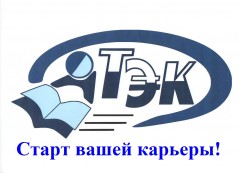 Государственное профессиональное образовательное учреждение Ярославской области Ярославский торгово-экономический колледж Государственное профессиональное образовательное учреждение Ярославской области Ярославский торгово-экономический колледж Государственное профессиональное образовательное учреждение Ярославской области Ярославский торгово-экономический колледж Рассмотрено на заседании Педагогического советаПротокол № 4 от 22.03.2018 г.Рассмотрено на заседании Педагогического советаПротокол № 4 от 22.03.2018 г.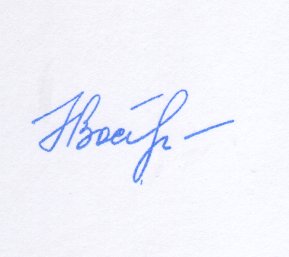 УТВЕРЖДАЮДиректор колледжа ________Н.В. Костерина         22 марта 2018 г.КодспециальностиНаименованиеспециальности/профессииУровеньобразованияКвалификацияПодготовка специалистов среднего звена (специальности)Подготовка специалистов среднего звена (специальности)Подготовка специалистов среднего звена (специальности)Подготовка специалистов среднего звена (специальности)19.02.10Технология продукции общественного питаниябазовыйтехник-технолог43.02.01Организация обслуживания в общественном питаниибазовыйменеджер38.02.05Товароведение и экспертиза качества потребительских товаровбазовыйтоваровед-эксперт38.02.14Коммерция (по отраслям)базовыйМенеджер попродажам43.02.10ТуризмбазовыйСпециалист по туризму43.02.11Гостиничный сервисбазовыйменеджер43.02.14Гостиничное дело (ТОП-50)специалист по гостеприимству38.02.01Экономика и бухгалтерский учет (по отраслям)базовыйуглубленныйбухгалтер, специалист по налогообложению38.02.02Страховое дело (по отраслям)базовыйспециалист страхового дела38.02.03Операционная деятельность в логистикебазовыйоперационный логист46.02.01Документационное обеспечение управления и архивоведениебазовыйспециалист по документационному обеспечению управления, архивистСпециальностьКонтингентКол-во детей сирот, детей оставшихся без попечения родителейИнвалиды38.02.04 «Коммерция» ср.балл: 3,24 - 4,70 502038.02.01 «Экономика и бухгалтерский учет» ср.балл: 3,18 - 4,65 252138.02.03 «Операционная деятельность в логистике»ср.балл: 3,30 - 4,57 250019.02.10 «Технология продукции общественного питания»ср.балл: 3,34 - 4,75 251038.02.05 «Товароведение и экспертиза кач. потреб. товаров»ср.балл: 3,23 - 4,33251143.02.01 «Организация обслуживания в общественном питании» ср.балл: 3,011- 4,33 200043.02.10 «Туризм»ср.балл: 3,14 - 4,78250046.02.01 «Документационное обеспечение управления и архивоведение»»ср.балл: 3,29 - 4,432510СпециальностьКонтингентКол-во детей сирот, детей оставшихся без попечения родителейИнвалиды38.02.04 «Коммерция» ср.балл: 3,47 - 4,80 200038.02.01 «Экономика и бухгалтерский учет»ср.балл: 3,58 - 4,88 250138.02.05 «Товароведение и экспертиза качества потребительских товаров»ср.балл: 3,26 - 4,43 252143.02.10 «Туризм»ср.балл: 3,89 - 4,75 251019.02.10 «Технология продукции общественного питания»ср.балл: 3,00 - 4,6225 10«Страховое дело» ср.балл: 3,50 - 4,531520Источник информированияДоля абитуриентовИнтернет70,9%Социальные сети7,6%Друзья, знакомые,  родители, студенты46,5%День открытых дверей4,4%Дни профессионального образования5,4%Справочники8,1%Выступления и объявления в школе9,2%Реклама в маршрутном такси0%№ п/пНаименование профессий,специальностейФорма обученияФорма обученияФорма обученияФорма обученияВсего№ п/пНаименование профессий,специальностейОчнаяОчнаяЗаочнаяЗаочнаяВсего№ п/пНаименование профессий,специальностейбюджетвнебюджетбюджетвнебюджетВсегоПрограммы подготовки специалистов среднего звена19.02.10 Технология продукции общественного питания1422411620138.02.01 Экономика и бухгалтерский учет (по отраслям)108011011938.02.02 Страховое дело (по отраслям)351003638.02.03 Операционная деятельность в логистике701007138.02.04 Коммерция (по отраслям)162113920338.02.05 Товароведение и экспертиза качества потребительских товаров12200012243.02.01 Организация обслуживания в общественном питании753007843.02.10 Туризм11510011646.02.01 Документационное обеспечение управления и архивоведение50020070Итого879963651016Специальность Кол-во выпускников«4» и «5»Получили диплом с отличием 38.02.04 «Коммерция (по отраслям)»6039 (65%)838.02.01 «Экономика и бухгалтерский учет» (по отраслям) 4232 (76%)738.02.05 Товароведение и экспертиза качества потребительских товаров3527 (77%)519.02.10 «Технология продукции общественного питания»1615(94%)243.02.01 Организация обслуживания в общественном питании149(64%)243.02.10 Туризм (по отраслям)3527(77%)946.02.01 Документационное обеспечение управления и архивоведение2422(92%)4Наименование профессии специальностиГодЧисленность выпускников  (чел.)из общего числа выпускников из общего числа выпускников из общего числа выпускников из общего числа выпускников из общего числа выпускников Наименование профессии специальностиГодЧисленность выпускников  (чел.)трудоустроенопродолжили образованиепризваны вармиюнаходятся в декретном отпускене трудоустроеноТехнология продукции общественного питания 20141392200Технология продукции общественного питания 201515120300Технология продукции общественного питания 201627180702Технология продукции общественного питания 201716100402Коммерция (по отраслям)201439290046Коммерция (по отраслям)201573623431Коммерция (по отраслям)201649343443Коммерция (по отраслям)201760391839Товароведение и экспертиза качества потребительских товаров201420170012Товароведение и экспертиза качества потребительских товаров201525210002Товароведение и экспертиза качества потребительских товаров201626210500Товароведение и экспертиза качества потребительских товаров201735241325Туризм2014000000Туризм201518150021Туризм201623147110Туризм2017351722014Экономика и бухгалтерский учет (по отраслям)201417131021Экономика и бухгалтерский учет (по отраслям)201545333351Экономика и бухгалтерский учет (по отраслям)2016391510057Экономика и бухгалтерский учет (по отраслям)201742334014Организация обслуживания в общественном питании2014000000Организация обслуживания в общественном питании201518100710Организация обслуживания в общественном питании2016960300Организация обслуживания в общественном питании20171480600ДОУ20161893014- В целом по учреждению201489663269- В целом по учреждению2015194153618125- В целом по учреждению201619111726201116- В целом по учреждению2017226147723840Преподавательский составВсегоПо возрастным группамПо возрастным группамПо возрастным группамПо возрастным группамПреподавательский составВсегодо 40лет41-50 лет51-65летсвыше 65л.Преподаватели, втом числе: 681918265С высшей квалификационной категорией 163481С первой квалификационной категорией3129173Преподаватели безкатегории 2114511Молодые специалисты1010Педагоги, имеющие ученую степень3Педагоги,  обучающиеся в аспирантуре (соискатели)413ЧеловекПедагогические работники, в том числе:68преподаватели58мастера производственного обучения4методист1преподаватель-организатор ОБЖ1руководитель физического воспитания1воспитатели общежития2социальный педагог1Почетные работники профессионального образования7Отличник профессионального образования6Заслуженный учитель (мастер) РФ4Почетная грамота Министерства образования и науки10№Наименование показателейПоказателиПоказателиПоказателиЧитатели (по единому чит. билету) 1117в том числе: учащихся 997Обслужено всеми структурными подразделениями 10158Посещений (всего) 8654Книговыдач (всего) 17737в том числе: учебная 15359  художественная2378Выдано библиографических справок (всего) 144в том числе: тематические 69  письменные 12Обращаемость 0,37Книгообеспеченность 42,30Читаемость 15,87 15,87Посещаемость 7,74№ п/пНазначение зданияАдресГод ввода в эксплуатациюОбщая площадь кв.мЭтаж- ность1Учебный корпус № 1 ул. Б. Полянки, дом 51975877252Учебный корпус № 2ул. Б. Полянки, дом 119703384,543Общежитиеул. Институтская. дом 22197640855№ п/пПоказателиЕдини-ца измере-нияРезультат самообсл.2015 годРезультат самообсл.2016 годРезультат самообсл.2017 годДина-мика1.Образовательная деятельность1.1Общая численность студентов, обучающихся по образовательным программам подготовки квалифицированных рабочих, служащихЧел.---в том числе:1.1.1По очной форме обученияЧел.1.1.2По очно-заочной форме обученияЧел.1.1.3По заочной форме обученияЧел.1.2Общая численность студентов, обучающихся по образовательным программам подготовки специалистов среднего звенаЧел.97610111007в том числе:1.2.1По очной форме обученияЧел.720815 (5 платно)876 (9 платно)+ (пол.)1.2.2По очно-заочной форме обученияЧел.--1.2.3По заочной форме обученияЧел.256196131-(отр.)1.3Количество реализуемых образовательных программ среднего профессионального образованияЕд.81010+(пол.)1.4Численность студентов, зачисленных на первый курс на очную форму обучения за отчетный периодЧел.319350359 (по КЦП- 355, платно -4 чел.)+(пол.)1.5Численность / удельный вес численности студентов из числа инвалидов и обучающихся с ограниченными возможностями здоровья, в общей численности студентов очного отделенияЧел. / %8/1,09/1,0 1.6Численность/удельный вес численности выпускников, прошедших государственную итоговую аттестацию и получивших оценки «хорошо» и «отлично», в общей численности выпускниковЧел. / %146 / 82225/82245/80,31.7Численность/удельный вес численности студентов, ставших победителями и призерами олимпиад, конкурсов профессионального мастерства федерального и международного уровней, в общей численности студентовЧел./ %2 / 0,24/0,53/0,3+(пол.)1.8Численность / удельный вес численности студентов, обучающихся по очной форме обучения, получающих государственную академическую стипендию, в общей численности студентовЧел. / %319/44,3364/45431/49Стаб.1.9Численность / удельный вес численности педагогических работников в общей численности работниковЧел. / %55 / 4354/5056/50Стаб.1.10Численность / удельный вес численности педагогических работников, имеющих высшее образование, в общей численности педагогических работниковЧел. / %54/98,252/9653/951.11Численность / удельный вес численности педагогических работников, которым по результатам аттестации присвоена квалификационная категория, в общей численности педагогических работниковЧел. / %40 / 72,741/7641/73+(пол.)в том числе:1.11.1ВысшаяЧел. / %17 / 30,921/3925/45+(пол.)1.11.2Перваячеловек / %23 / 41,820/3716/281.12Численность / удельный вес численности педагогических работников, прошедших повышение квалификации/профессиональную переподготовку за последние 3 года, в общей численности педагогических работниковчеловек / %43 / 7854/100 46/82+(пол.)1.13Численность / удельный вес численности педагогических работников, участвующих в международных проектах и ассоциациях, в общей численности педагогических работниковчеловек / %-1.14Общая численность студентов образовательной организации, обучающихся в филиале образовательной организациичеловек / %-2.Финансово-экономическая деятельность2.1Доходы колледжа по всем видам финансового обеспечения (деятельности)тыс.руб.62512,460772,064735,32.2Доходы колледжа по всем видам финансового обеспечения (деятельности) в расчете на одного педагогического работникатыс.руб.1136,61125,41155,92.3Доходы колледжа из средств от приносящей доход деятельности в расчете на одного педагогического работникатыс.руб.87,33(4803,3)111,93(6044,2)112,4(6294,1)+(пол.)2.42.4. Отношение среднего заработка педагогического работника в образовательной организации (по всем видам финансового обеспечения (деятельности)) к соответствующей среднемесячной начисленной заработной плате наёмных работников в организациях, у индивидуальных предпринимателей и физических лиц (среднемесячному доходу от трудовой деятельности) в субъекте Российской Федерации%117%(-10%)113%(-6%)108%-(отр.)3.Инфраструктура3.1Общая площадь помещений, в которых осуществляется образовательная деятельность в расчете на одного студентакв.м6,236,236,233.2Количество компьютеров со сроком эксплуатации не более 5 лет в расчете на одного студента приведенного контингентаЕд.0,060,050,07-(отр.)3.3Численность /удельный вес численности студентов, проживающих в общежитиях, в общей численности студентов, нуждающихся в общежитияхЧел. / %169/100190/100214/100+(пол.)4.Обучение инвалидов и лиц с ограниченными возможностями здоровья 4.1Численность/удельный вес численности студентов (курсантов) из числа инвалидов и лиц с ограниченными возможностями здоровья, числа инвалидов и лиц с ограниченными возможностями здоровья, в общей численности студентов (курсантов)4.2Общее количество адаптированных образовательных программ среднего профессионального образования, в том числедля инвалидов и лиц с ограниченными возможностями здоровья с нарушениями зрениядля инвалидов и лиц с ограниченными возможностями здоровья с нарушениями слухадля инвалидов и лиц с ограниченными возможностями здоровья с нарушениями опорно-двигательного аппаратадля инвалидов и лиц с ограниченными возможностями здоровья с другими нарушениямидля инвалидов и лиц с ограниченными возможностями здоровья со сложными дефектами (два и более нарушений)4.3Общая численность инвалидов и лиц с ограниченными возможностями здоровья, обучающихся по программам подготовки квалифицированных рабочих, служащих, в том числе4.3.1по очной форме обученияинвалидов и лиц с ограниченными возможностями здоровья с нарушениями зренияинвалидов и лиц с ограниченными возможностями здоровья с нарушениями слухаинвалидов и лиц с ограниченными возможностями здоровья с нарушениями опорно-двигательного аппаратаинвалидов и лиц с ограниченными возможностями здоровья с другими нарушениямиинвалидов и лиц с ограниченными возможностями здоровья со сложными дефектами (два и более нарушений)4.3.2по очно-заочной форме обученияинвалидов и лиц с ограниченными возможностями здоровья с нарушениями зренияинвалидов и лиц с ограниченными возможностями здоровья с нарушениями слухаинвалидов и лиц с ограниченными возможностями здоровья с нарушениями опорно-двигательного аппаратаинвалидов и лиц с ограниченными возможностями здоровья с другими нарушениямиинвалидов и лиц с ограниченными возможностями здоровья со сложными дефектами (два и более нарушений)4.3.3по заочной форме обученияинвалидов и лиц с ограниченными возможностями здоровья с нарушениями зренияинвалидов и лиц с ограниченными возможностями здоровья с нарушениями слухаинвалидов и лиц с ограниченными возможностями здоровья с нарушениями опорно-двигательного аппаратаинвалидов и лиц с ограниченными возможностями здоровья с другими нарушениямиинвалидов и лиц с ограниченными возможностями здоровья со сложными дефектами (два и более нарушений)4.4Общая численность инвалидов и лиц с ограниченными возможностями здоровья, обучающихся по адаптированным образовательным программам подготовки квалифицированных рабочих, служащих, в том числе4.4.1по очной форме обученияинвалидов и лиц с ограниченными возможностями здоровья с нарушениями зренияинвалидов и лиц с ограниченными возможностями здоровья с нарушениями слухаинвалидов и лиц с ограниченными возможностями здоровья с нарушениями опорно-двигательного аппаратаинвалидов и лиц с ограниченными возможностями здоровья с другими нарушениямиинвалидов и лиц с ограниченными возможностями здоровья со сложными дефектами (два и более нарушений)4.4.2по очно-заочной форме обученияинвалидов и лиц с ограниченными возможностями здоровья с нарушениями зренияинвалидов и лиц с ограниченными возможностями здоровья с нарушениями слухаинвалидов и лиц с ограниченными возможностями здоровья с нарушениями опорно-двигательного аппаратаинвалидов и лиц с ограниченными возможностями здоровья с другими нарушениямиинвалидов и лиц с ограниченными возможностями здоровья со сложными дефектами (два и более нарушений)4.4.3по заочной форме обученияинвалидов и лиц с ограниченными возможностями здоровья с нарушениями зренияинвалидов и лиц с ограниченными возможностями здоровья с нарушениями слухаинвалидов и лиц с ограниченными возможностями здоровья с нарушениями опорно-двигательного аппаратаинвалидов и лиц с ограниченными возможностями здоровья с другими нарушениямиинвалидов и лиц с ограниченными возможностями здоровья со сложными дефектами (два и более нарушений)4.5Общая численность инвалидов и лиц с ограниченными возможностями здоровья, обучающихся по программам подготовки специалистов среднего звена, в том числе4.5.1по очной форме обученияинвалидов и лиц с ограниченными возможностями здоровья с нарушениями зренияинвалидов и лиц с ограниченными возможностями здоровья с нарушениями слухаинвалидов и лиц с ограниченными возможностями здоровья с нарушениями опорно-двигательного аппаратаинвалидов и лиц с ограниченными возможностями здоровья с другими нарушениямиинвалидов и лиц с ограниченными возможностями здоровья со сложными дефектами (два и более нарушений)4.5.2по очно-заочной форме обученияинвалидов и лиц с ограниченными возможностями здоровья с нарушениями зренияинвалидов и лиц с ограниченными возможностями здоровья с нарушениями слухаинвалидов и лиц с ограниченными возможностями здоровья с нарушениями опорно-двигательного аппаратаинвалидов и лиц с ограниченными возможностями здоровья с другими нарушениямиинвалидов и лиц с ограниченными возможностями здоровья со сложными дефектами (два и более нарушений)4.5.3по заочной форме обученияинвалидов и лиц с ограниченными возможностями здоровья с нарушениями зренияинвалидов и лиц с ограниченными возможностями здоровья с нарушениями слухаинвалидов и лиц с ограниченными возможностями здоровья с нарушениями опорно-двигательного аппаратаинвалидов и лиц с ограниченными возможностями здоровья с другими нарушениямиинвалидов и лиц с ограниченными возможностями здоровья со сложными дефектами (два и более нарушений)4.6Общая численность инвалидов и лиц с ограниченными возможностями здоровья, обучающихся по адаптированным образовательным программам подготовки специалистов среднего звена, в том числе4.6.1по очной форме обученияинвалидов и лиц с ограниченными возможностями здоровья с нарушениями зренияинвалидов и лиц с ограниченными возможностями здоровья с нарушениями слухаинвалидов и лиц с ограниченными возможностями здоровья с нарушениями опорно-двигательного аппаратаинвалидов и лиц с ограниченными возможностями здоровья с другими нарушениямиинвалидов и лиц с ограниченными возможностями здоровья со сложными дефектами (два и более нарушений)4.6.2по очно-заочной форме обученияинвалидов и лиц с ограниченными возможностями здоровья с нарушениями зренияинвалидов и лиц с ограниченными возможностями здоровья с нарушениями слухаинвалидов и лиц с ограниченными возможностями здоровья с нарушениями опорно-двигательного аппаратаинвалидов и лиц с ограниченными возможностями здоровья с другими нарушениямиинвалидов и лиц с ограниченными возможностями здоровья со сложными дефектами (два и более нарушений)4.6.3по заочной форме обученияинвалидов и лиц с ограниченными возможностями здоровья с нарушениями зренияинвалидов и лиц с ограниченными возможностями здоровья синвалидов и лиц с ограниченными возможностями здоровья с нарушениями опорно-двигательного аппаратаинвалидов и лиц с ограниченными возможностями здоровья с другими нарушениямиинвалидов и лиц с ограниченными возможностями здоровья со сложными дефектами (два и более нарушений)4.7Численность/удельный вес численности работников образовательной организации, прошедших повышение квалификации по вопросам получения среднего профессионального образования инвалидами и лицами с ограниченными возможностями здоровья, в общей численности работников образовательной организации